Thời gian: Từ ngày 19/3 đến ngày 24/3/ 2019I) Môn ToánYêu cầu các em làm riêng vào  một vở để cô giáo thuận tiện kiểm tra.Phần: Đại sốBài 1:  Số lượt khách hàng đến tham quan cuộc triển lãm tranh 10 ngày vừa qua được ghi như sau:a/ Dấu hiệu ở đây là gì ?b/ Lập bảng tần số và biểu diễn bằng biểu đồ đoạn thẳng ?c/ Tính lượng khách trung bình đến trong 10 ngày đó ?d/ Xác định số lượng khách đến trong nhiều ngày nhất ?Bài 2: Bảng điểm kiểm tra toán học kì II của học sinh lớp 7A được cho ở bảng như sau:a/ Tìm số trung bình cộng.b/ Tìm mốt của dấu hiệu.Phần: Hình họcBài 2. Cho  ABC cân tại A. Phân giác AM (M  BC), Vẽ BH  AC (H  AC), CK  AB (K  AB).	a. Chứng minh rằng  AMB =  AMC.			 	b. Chứng minh rằng BH = CK.	Bài 3. Cho tam giác ABC, điểm D thuộc cạnh BC. Gọi M là trung điểm của AD. Trên tia đối của tia MB lấy điểm E sao cho ME = MB. Trên tia đối của tia MC lấy F sao cho MF = MC. Chứng minh:a) AE = BD;b) AF // BC.c) Ba điểm A, E, F thẳng hàng.II. Môn Ngữ vănYêu cầu: Các em làm vào vở soạn vănBài 1: Tìm các yếu tố Hán Việt thích hợp ghép với các yếu tố Hán Việt sau để tạo thành các từ ghép chính phụ hoặc đẳng lập ( theo mẫu)Bài 2: Chỉ ra lỗi sai về quan hệ từ và viết lại câu sau khi sửa lại:a. Mặc dù em đã áp dụng nhiều phương pháp học tập nhưng em vẫn tiến bộ về môn toán.b. Qua cuộc trưng bày hàng Việt Nam chất lượng cao cho chúng ta tin tưởng vào sự phát triển của nền kinh tế.c. Tuy bạn Mai là người gặp nhiều khó khăn trong hoàn cảnh gia đình nghèo, cha mẹ ốm đau, ông bà già yếu và bản thân phải kiếm việc làm có tiền ăn học thành công.d. Bà con nông dân cần đề phòng sự phá hại châu chấu.Bài 3:a. Tìm 3 câu tục ngữ có sử dụng nghệ thuật ẩn dụ ?b. Tìm 3 câu tục ngữ có sử dụng nghệ thuật so sánh?c. Hãy viết đoạn văn 8-10 câu nêu cảm nhận của em về một trong số những câu tục ngữ em vừa tìm được?Bài 4:“Nhiễu điều phủ lấy giá gươngNgười trong một nước phải thương nhau cùng”Hãy tìm hiểu người xưa muốn gửi gắm điều gì qua câu ca dao trên?--------Hết---------Số thứ tự ngày12345678910Số lượng khách300350300280250350300400300250889106861057884910841098898785108Bài 1. BỨC TƯỜNG  Gần nhà bạn Tỏa có một bức tường rào xung quanh nhà. Để trèo lên bức bạn Tỏa đã dùng một chiếc thang đặt gần bức tường (như hình bên). Biết rằng chiều dài của thang là 5m và chân thang cách tường là 3m. Hãy tính chiều cao bức tường đó.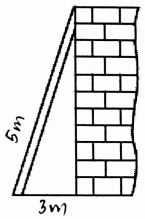 thủythủy……Mẫu: thủy lợi,……thủy….. thủyMẫu.: sơn thủy,……phongphong…..phong…….phongđạiđại…….đại……đạichiếnchiến……chiến…..chiến